PORTARIA Nº 010/2023Data: 10 de janeiro de 2023Concede férias a servidora Rosângela Aparecida Silva Bellão Gimenez.O Excelentíssimo Senhor Iago Mella, Presidente da Câmara Municipal de Sorriso, Estado de Mato Grosso, no uso das atribuições que lhe são conferidas por Lei e,Considerando o artigo 81 da Lei Complementar nº 140/2011; eConsiderando solicitação da servidora.		RESOLVE:		Art. 1º - Conceder férias de 30 (trinta) dias a servidora Rosângela Aparecida Silva Bellão Gimenez, referente ao período aquisitivo de 10/06/2021 a 09/06/2022, sendo a fruição de 19 (dezenove) dias, inerentes a 1ª parcela, entre os dias 16/01/2023 e 03/02/2023.Art. 2º - Esta Portaria entra em vigor nesta data.Câmara Municipal de Sorriso, Estado de Mato Grosso, em 10 de janeiro de 2023.IAGO MELLAPresidenteREGISTRE-SE, PUBLIQUE-SE, CUMPRA-SE.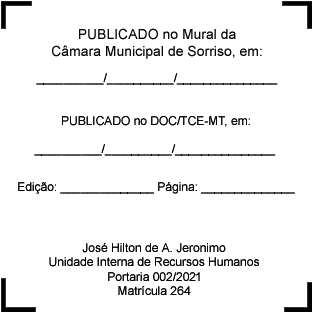 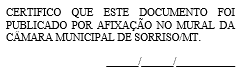 